EINLADUNG ZUR„Abschlusswanderung“
nach St. Martin im Koflam Sonntag den  31.10.2021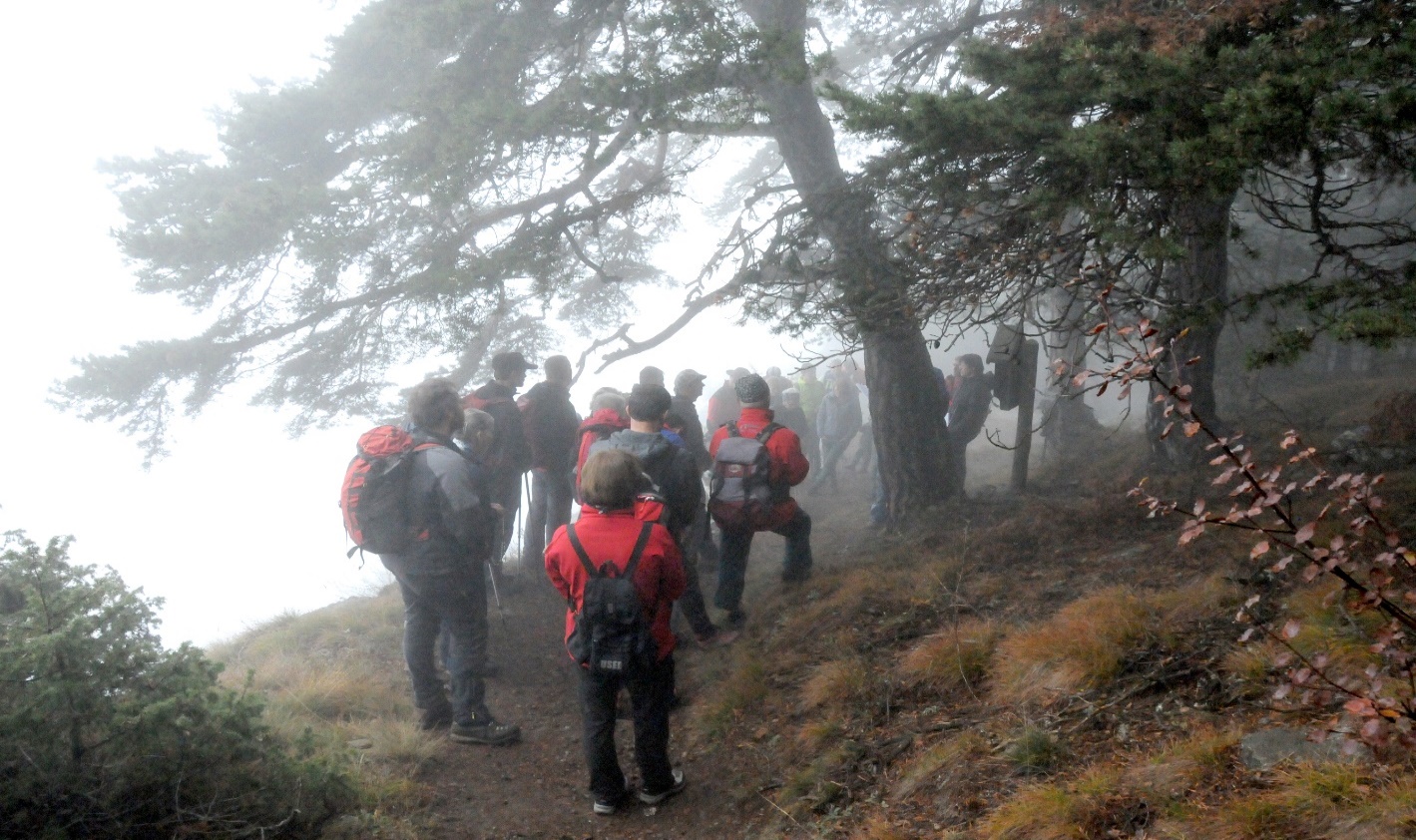 Start:	07:00	Uhr – Talstation, Seilbahn St. Martin im KoflBittgang:	09:00	Uhr – von Ratschill nach St. Martin im KoflWortgottesdienst:	11:15 – in der Kirche von St. Martin im KoflEs sind gerne auch AVS-Nichtmitglieder eingeladen, mit uns an dieser Wanderung mit Bittgang teilzunehmen.	Man ersucht die vorgesehenen Corona-	Sicherheitsbestimmungen einzuhalten.	AVS-Sektion Latsch / Vinschgau